一．下载并注册YY语音百度yy语音并下载安装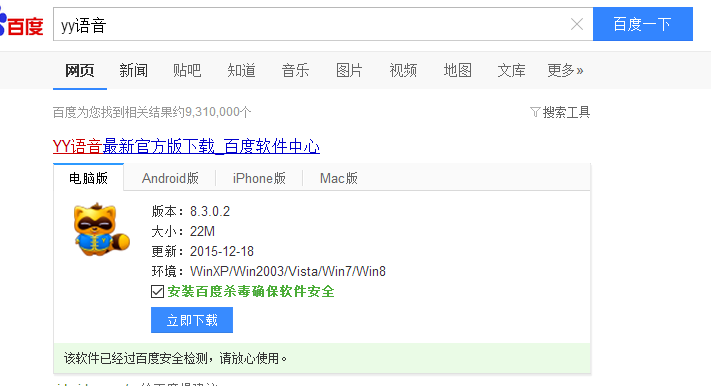 注册yy语音账户（红色圈圈部分）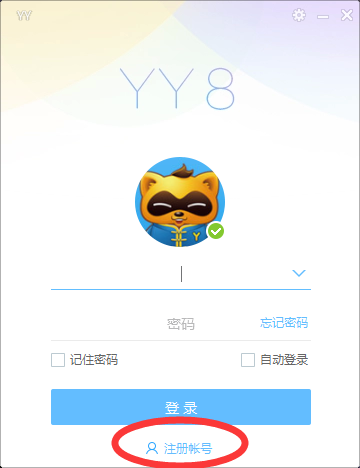 可以用手机注册，邮箱注册和账号注册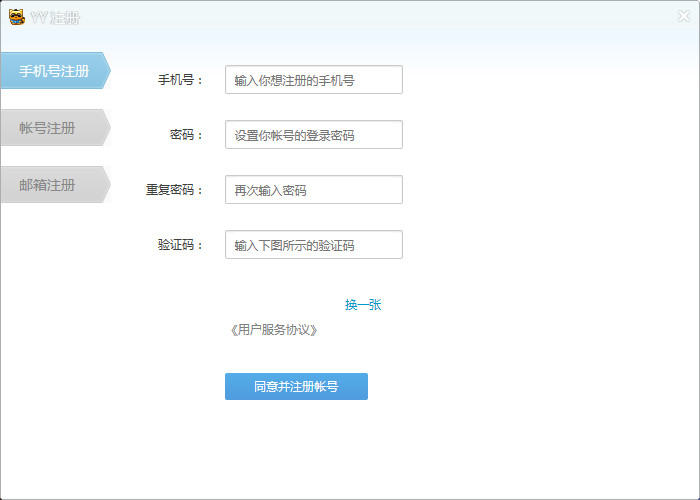 注册后登陆您的账号如果您注册时并未使用您自己的名字，可在此红色圈圈直接点击修改大众经方班将以您的带有实名认知您的进入（避免未报名人员进入），为了避免我们认知您的进入有误，若您务必先修改成实名后再进入房间。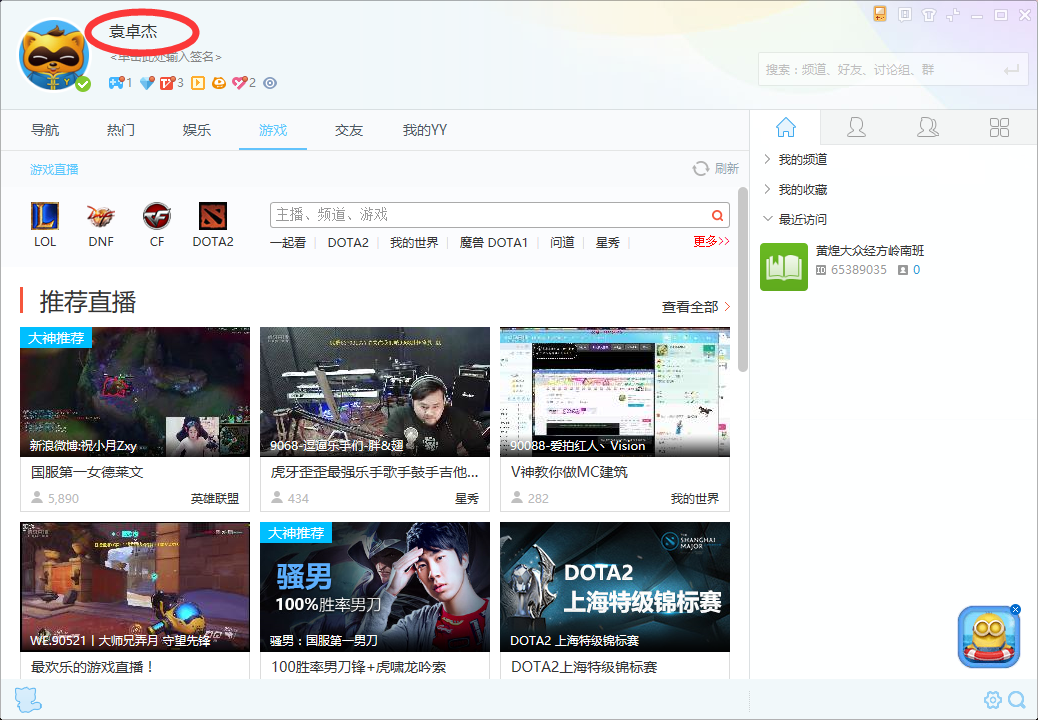 二．搜索并进入大众经方群（有密码）1.在红色圈圈里搜索“65389035”进入“黄煌大众经方岭南班”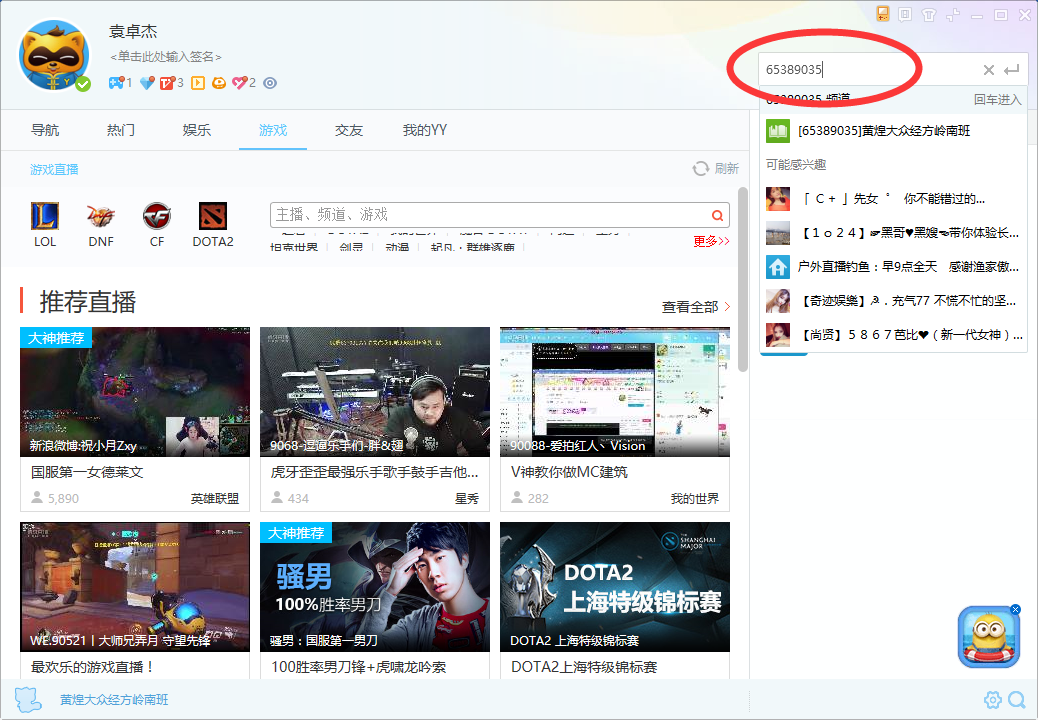 2进入频道后，点击下方“教室列表”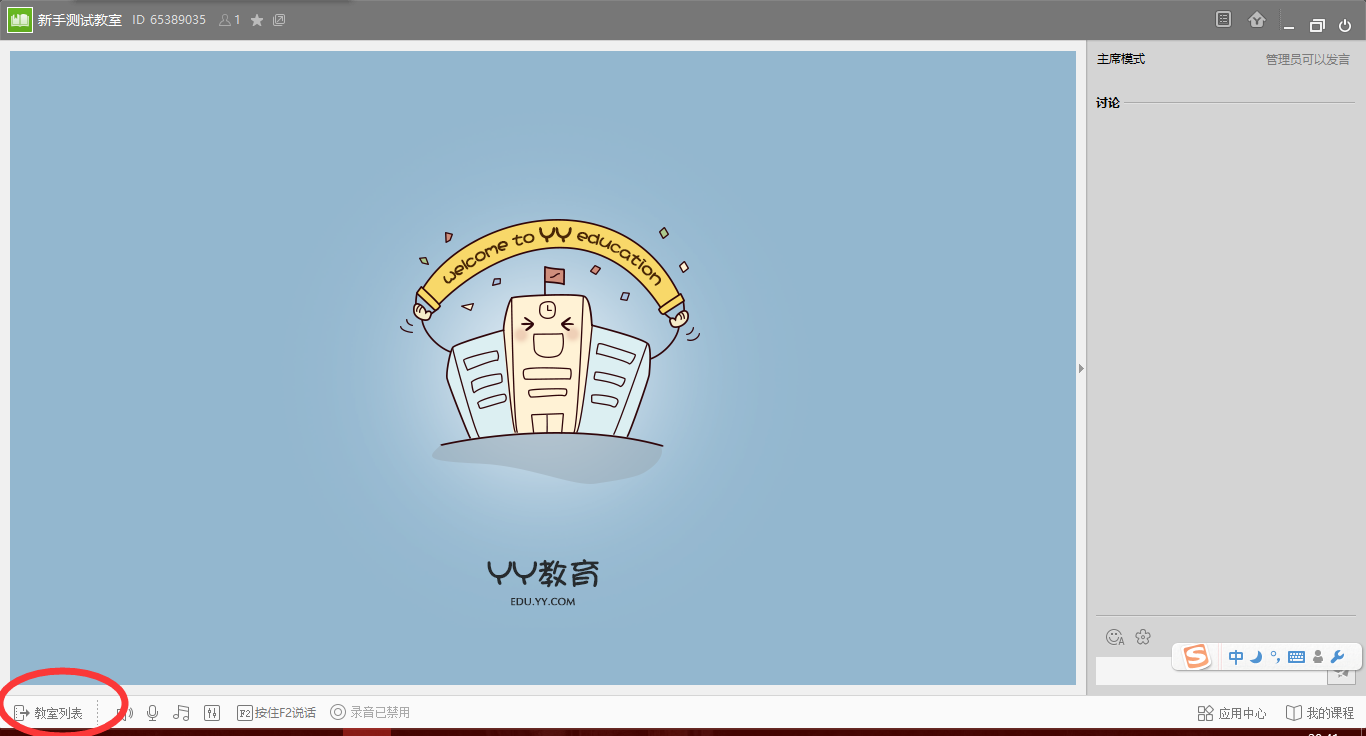 3.点击子频道并输入密码进入，密码将于每次开课前公开。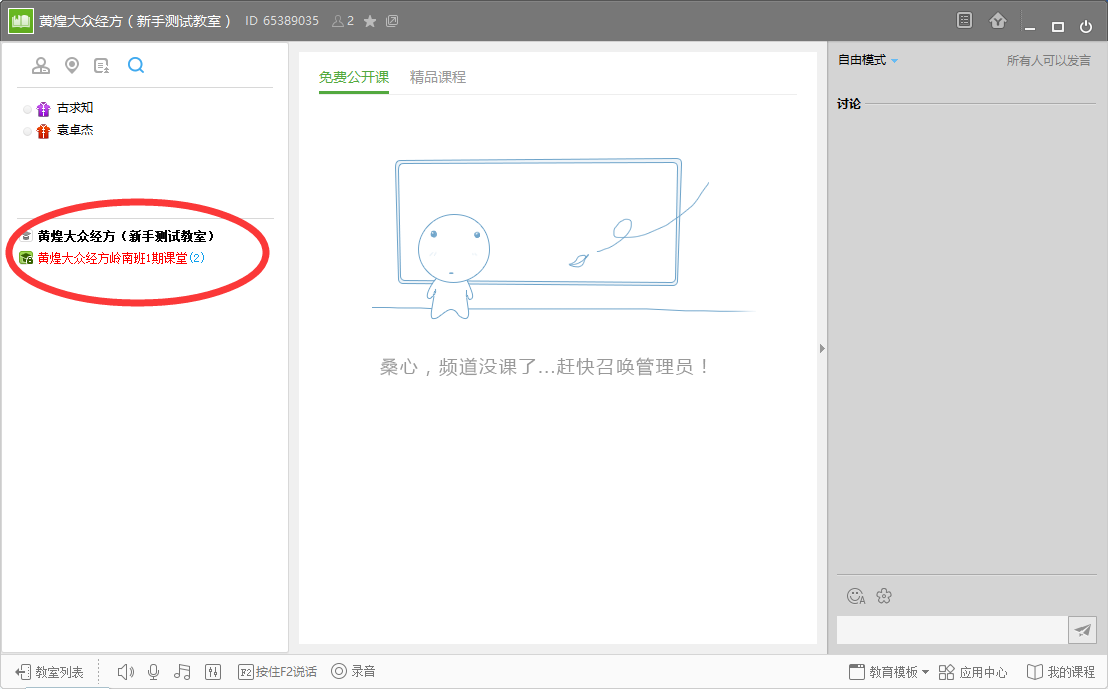 